Upravni odjel za društvene djelatnosti i mlade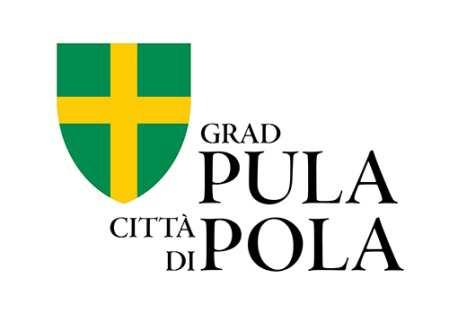 JAVNI POZIVza financiranje programa,  projekata,  manifestacija  i aktivnosti od interesa za opće dobro koje provode  udruge i ostale neprofitne organizacije na području Grada Pule  -  Polau 2022. godiniDatum raspisivanja javnoga poziva: 14.01.2022. godine                          Rok za dostavu prijava: 15.02.2022. godineSadržaj1. JAVNI POZIV ZA  za financiranje programa,  projekata,  manifestacija  i aktivnosti od interesa za opće dobro koje provode  udruge i ostale neprofitne organizacije  na području Grada Pule  -  Pola u 2022. godini					          1.1. CILJEVI NATJEČAJA I PRIORITETI ZA DODJELU SREDSTAVA	31.2. PRIORITETNA PODRUČJA	31.3. UKUPNA VRIJEDNOST NATJEČAJA, PLANIRANI IZNOSI ZA POJEDINA PODRUČJA	31.4. VRIJEME TRAJANJA FINANCIRANJA	52.1. PRIHVATLJIVI PRIJAVITELJ	52.2. NEPRIHVATLJIVI PRIJAVITELJI	62.3. PRIHVATLJIVI PARTNERI NA PROJEKTU/PROGRAMU	63.1. PRIHVATLJIVI TROŠKOVI	73.1.1.  Izravni troškovi	  73.1.2.  Neizravni troškovi	  73.2. NEPRIHVATLJIVI TROŠKOVI	.  83.3. ZABRANA DVOSTRUKOG FINANCIRANJA	.  84.1.  PRIJAVA PROGRAMA/PROJEKATA SE SMATRA POTPUNOM UKOLIKO SADRŽI SVE PRIJAVNEOBRASCE I OBVEZNE PRILOGE	.  94.2. GDJE POSLATI PRIJAVU?	 104.3. ROK ZA SLANJE PRIJAVE	 104.4. KOME SE OBRATITI UKOLIKO IMATE PITANJA?	 105.1. PROVJERA ISPUNJAVANJA FORMALNIH UVJETA JAVNOG POZIVA	 115.2. PODNOŠENJE PRIGOVORA	 115.3. PROCJENA PRIJAVA KOJE SU ZADOVOLJILE PROPISANE UVJETE NATJEČAJA	 115.3.1. Prigovor na odluku o dodjeli financijskih sredstava	125.3.2. Sklapanje ugovora o financiranju programa ili projekata	125.3.3. Praćenje provedbe odobrenih i financiranih programa i projekata i vrednovanje provedenih natječaja/poziva	135.3.4. Okvirni kalendar natječajnog postupka	141. JAVNI POZIV ZA financiranje programa,  projekata,  manifestacija  i aktivnosti od interesa za opće dobro koje provode  udruge i ostale neprofitne organizacije na području Grada Pule  -  Pola u 2022. godini1.1.	CILJEVI NATJEČAJA I PRIORITETI ZA DODJELU SREDSTAVA Pružanje potpore udrugama i/ili neprofitnim organizacijama čije aktivnosti doprinose zadovoljenju javnih potreba i ispunjavanju ciljeva i prioriteta definiranih Statutom Grada Pule-Pola  te strateškim i planskim dokumentima Grada Pule-Pola, a  koje su programski usmjerene na rad u područjima naznačenim u  Javnom pozivu te čiji programi i  projekti doprinose razvoju prioritetnih područja iz  Javnog poziva. 1.2.	PRIORITETNA PODRUČJAUdruge i/ili neprofitne organizacije sukladno  Pozivu  mogu prijaviti programe i  projekte  za sljedeća prioritetna područja: SOCIJALNA SKRB I ZDRAVSTVO VETERINARSTVOUdruge i/ili neprofitne organizacije mogu prijaviti programe i projekte koji pridonose razvoju prioritetnih područja, kako slijedi:Prioritetno područje: socijalna skrb I ZDRAVSTVOProgrami i projekti udruga i ostalih neprofitnih organizacija sukladno Mjerama i aktivnostima „Operativnog plana aktivnosti za socijalnu podršku i zdravlje Grada Pule – Pola za razdoblje 2020.-2021. godine“ :  djeca i mladistarije osobe i palijativna skrbosobe s invaliditetom i djeca s teškoćama u razvojuopći programi za građanePrioritetno područje: Veterinarstvo Programi i projekti udruga i ostalih neprofitnih organizacija koji se odnose na veterinarstvo.1.3. UKUPNA VRIJEDNOST NATJEČAJA, PLANIRANI IZNOSI ZA POJEDINA PODRUČJAUkupna planirana vrijednost  natječaja je  1.260.000,00 kunaPlanirana vrijednost natječaja  po područjima,  najniži i najviši iznos sredstava po područjima i očekivani broj ugovora po područjima određuju se kako slijedi:Tablica 1.Projektom se smatra skup aktivnosti koje su usmjerene ostvarenju zacrtanih ciljeva čijim će se ostvarenjem odgovoriti na uočeni problem i ukloniti ga, vremenski su ograničeni i imaju definirane troškove i resurse. Programi su kontinuirani procesi koji se u načelu izvode u dužem vremenskom razdoblju kroz niz različitih aktivnosti čiji su struktura i trajanje fleksibilniji.Podrška institucionalnom i organizacijskom razvoju udruga s područja Grada predstavlja specifičan oblik pružanja financijske pomoći na trogodišnji rok, kojim se ciljano ulaže u organizacijski razvoj i stabilizaciju registriranih udruga. Podrška obuhvaća financiranje plaća zaposlenika udruge za provedbu temeljnih aktivnosti udruge, jačanje kapaciteta udruge za pružanje usluga ili za upravljanje radom udruge te za programe ili projekte zapošljavanja u udrugama. Ova podrška se ne dobiva za provedbu projekata i programa već se dodjeljuje za daljnje djelovanje udruge i obavljanje njene osnovne djelatnosti.Cilj pružanja podrške institucionalnom i organizacijskom razvoju (u daljnjem tekstu: institucionalna podrška) udruga s područja Grada je podići razinu održivosti udruga koje doprinose razvoju prioritetnih područja u Gradu Puli-Pola putem trogodišnje financijske i stručne podrške stabilizaciji i daljnjem organizacijskom i programskom razvoju udruge. Institucionalna podrška se dobiva za daljnje djelovanje udruge i obavljanje njene osnovne djelatnosti. Udruga koja traži institucionalnu podršku mora dostaviti i Strateški plan djelovanja za razdoblje od najmanje tri godine te Operativni plan djelovanja kao provedbeni dokument Strateškog plana koji obuhvaća sve aktivnosti i financijska sredstva potrebna za provedbu aktivnosti. Udruga može tražiti institucionalnu podršku na razdoblje od tri godine s tim što Grad s udrugom kojoj se odobrava podrška zaključuje ugovor o financiranju institucionalne podrške svake godine nakon vrednovanja prethodnog razdoblja. Nastavak financiranja i iznos potpore u narednoj godini ovisi o rezultatima praćenja i vrednovanja aktivnosti realiziranih u okviru tog programa u tekućoj godini, o čemu odluku donosi pročelnik nadležnog upravnog tijela, sukladno podnesenim izvješćima, a odgovarajuće odredbama Uredbe Vlade Republike Hrvatske o kriterijima, mjerilima i postupcima financiranja i ugovaranja programa i projekata od interesa za opće dobro koje provode udruge i u skladu  Pravilnikom o financiranju programa i projekata od interesa za opće dobro koje provode udruge na području Grada Pula-Pola. Korisnici kojima Grad odobri višegodišnja financijska sredstva mogu tu istu vrstu potpore zatražiti i ostvariti tek kada istekne prethodna višegodišnja potpora Grada.1.4. VRIJEME TRAJANJA FINANCIRANJASva financijska sredstva koje Grad dodjeljuje putem Poziva odnose se na programe, projekte, manifestacije i aktivnosti koje će se provoditi u kalendarskoj godini za koju se poziv raspisuje (2022.), osim za podršku institucionalnom i organizacijskom razvoju udruge koja se odobrava na rok od tri godine (višegodišnje financiranje ugovara se na godišnjoj razini, s propisanim vremenskim i financijskim vrednovanjem korištenja financijske potpore Grada u prethodnom vremenskom razdoblju). Korisnici kojima Grad odobri višegodišnja financijska sredstva mogu tu istu vrstu potpore zatražiti i ostvariti tek kada istekne prethodna višegodišnja potpora Grada. Nastavak višegodišnjeg financiranja i iznos potpore u narednoj godini ovisi o rezultatima praćenja i vrednovanja aktivnosti realiziranih u okviru tog programa u tekućoj godini, o čemu odluku donosi pročelnik/ca nadležnog upravnog tijela, sukladno podnesenim izvješćima. Korisnici višegodišnjeg financiranja Grada mogu se u razdoblju trajanja financiranja javiti na druge natječaje i pozive Grada isključivo kroz predlaganje drugih projekata, inicijativa i manifestacija u tom i ostalim programskim područjima. Teritorij za provedbu projekta/programa je područje Grada Pule.2.  PRIJAVITELJI2.1. PRIHVATLJIVI PRIJAVITELJ Pravo prijavljivanja na Poziv unutar prioritetnog  područja 03.   imaju udruge i ostale neprofitne organizacije  civilnog društva (zaklade, privatne ustanove) koje obavljaju djelatnost iz područja Socijalne skrbi, zdravstva i veterinarstva, a koje ispunjavaju sljedeće uvjete:1.	upisane su u Registar udruga ili drugi odgovarajući registar,2.	upisane su u Registar neprofitnih organizacija,3.	odredbama  statuta  opredijelile  su se za obavljanje djelatnosti koje su predmet financiranja, 4.	imaju uredno ispunjene obveze iz svih prethodno sklopljenih ugovora o financiranju iz proračuna  Grada Pule-Pola, 5.	imaju podmirene sve obveze prema proračunu Grada.NEPRIHVATLJIVI PRIJAVITELJI Pravo prijave na Poziv nemaju:udruge, ustanove i ostale neprofitne organizacije  koje nisu upisane u Registar udruga odnosno drugi odgovarajući registar i u Registar neprofitnih organizacija ogranci, podružnice i slični ustrojbeni oblici udruga/ustanova i ostalih neprofitnih organizacija koje nisu registrirane u Registar udruga, odnosno drugi odgovarajući registar i u Registar neprofitnih organizacijaudruge, ustanove i ostale neprofitne organizacije čiji rad/djelatnost nije vezana uz prioritetna područja ovog Poziva udruge, ustanove i ostale neprofitne organizacije koje su nenamjenski trošile prethodno dodijeljena sredstva iz javnih izvora udruge ustanove i ostale neprofitne organizacije,  koje nisu uredno ispunile sve obveze prema Gradu Puli-Pola za financirane programe/projekte iz svih prethodnih razdoblja udruge,  ustanove i ostale neprofitne organizacije koje su u postupku likvidacijeudruge ustanove i ostale neprofitne organizacije, koje imaju dugovanja prema proračunu Grada Pule-Pola udruge,  ustanove i ostale neprofitne organizacije čiji je jedan od osnivača politička stranka. 2.3. PRIHVATLJIVI PARTNERI NA PROJEKTU/PROGRAMUPrijavitelji mogu realizirati program/projekt samostalno ili u partnerstvu. Prijavitelj može istovremeno biti partner u drugoj prijavi.Ako se projekt/program realizira u partnerstvu partner mora zadovoljiti sve uvjete prihvatljivosti koji vrijede za prijavitelja navedeni pod točkom 2.1. Uputa za prijavitelje.Partnerstvo u provedbi projekta/ programa je poželjno.Poželjno je umrežavanje i povezivanje sa srodnim udrugama, ustanovama i ostalim neprofitnim organizacijama programsko partnerstvo i suradnja, ostvarivanje međusektorskog partnerstva udruga, ustanova i ostalih neprofitnih organizacija s predstavnicima javnog i poslovnog sektora u svrhu jačanja potencijala za razvoj lokalne zajednice.Projektne aktivnosti partnera moraju biti jasno specificirane u prijavi. Prijavu zajedničkog projekta/programa predaje nositelj bez obzira na vrstu i broj partnera u provedbi. Partnerstvo se dokazuje  Izjavom o partnerstvu (OBRAZAC 4), potpisanom i ovjerenom pečatom od strane nositelja i svakog partnera. Ugovor o financijskoj potpori zaključit će se s nositeljem prijave koji je ujedno odgovoran za provedbu programa,  namjensko trošenje odobrenih sredstava i redovito izvještavanje.                              3. PRIHVATLJIVI I NEPRIHVATLJIVI TROŠKOVIPrilikom procjene prijave ocjenjivat će se potreba naznačenih troškova u odnosu na predviđene aktivnosti, kao i realnost visine navedenih troškova, ekonomičnost ukupnog proračuna (Obrazac 2) i njegovih pojedinačnih stavki prema konkretnom i jasno izloženom programskom sadržaju prijavnice (Obrazac 1).Bez obzira na kvalitetu prijavljenog projekta/programa Grad Pula-Pola neće financirati aktivnosti koje se već financiraju iz nekog javnog izvora i po posebnim propisima – kada je u pitanju ista aktivnost, osim ako se ne radi o koordiniranom sufinanciranju iz više različitih izvora (zabrana dvostrukog financiranja).Grad neće financirati aktivnosti udruga koje se sukladno Zakonu i drugim pozitivnim propisima smatraju gospodarskom djelatnošću udruga.3.1. PRIHVATLJIVI TROŠKOVIFinancirat će se samo  prihvatljivi troškovi naznačeni u Uputama.Prilikom procjene projekta/programa ocjenjivati će se potreba naznačenih troškova u odnosu na planirane aktivnosti kao i realnost visine navedenih troškova,  ekonomičnost ukupnog proračuna (Obrazac 2) i njegovih pojedinačnih stavki prema konkretnom i jasno izloženom programskom sadržaju prijavnice (Obrazac 1).Odobrena financijska sredstva financijske potpore korisnik je dužan utrošiti isključivo za realizaciju programa, projekta utvrđenih proračunom (Obrazac 2) i ugovorom.Sredstva se smatraju namjenski utrošenim ako su korištena isključivo za financiranje prihvatljivih i opravdanih troškova u realizaciji programa utvrđenog ugovorom.Svako odstupanje od proračuna bez odobrenja nadležnog upravnog tijela Grada smatrat će se nenamjenskim trošenjem sredstava.3.1.1.  Izravni troškoviU skladu s prihvatljivim troškovima, opravdanim se smatraju sljedeći izravni troškovi:troškovi zaposlenika angažiranih na programu ili projektu za plaće, poreze i doprinose iz plaće i druge troškove vezane uz plaću u maksimalnom mjesečnom bruto iznosu od 10.000,00 kuna za pojedinog zaposlenika putni troškovi i troškovi dnevnica za zaposlenike i druge osobe koje sudjeluju u projektu ili programu  pod uvjetom da su u skladu s pravilima o visini iznosa za takve naknadetroškovi smještaja, u iznimnim slučajevima, kada je kroz pregovaranje s nadležnim upravnim tijelom Grada utvrđeno da se u slučaju višednevnih i međunarodnih programa dio tih troškova može priznati kao prihvatljiv trošaktroškovi kupnje ili iznajmljivanja opreme i materijala (novih ili rabljenih) namijenjenih isključivo za program ili projekt te troškovi usluga pod uvjetom da su u skladu s tržišnim cijenamatroškovi potrošne robetroškovi koji izravno proistječu iz zahtjeva ugovora uključujući troškove financijskih usluga.Neizravni troškovi Osim izravnih, korisniku sredstava se može odobriti i pokrivanje dijela neizravnih troškova kao što su: energija, voda, uredski materijal, sitan inventar, telefon, pošta i drugi indirektni troškovi, u maksimalnom iznosu do 20% ukupnog odobrenog iznosa financiranja iz proračuna Grada.Prihvatljivi troškovi su troškovi koje će  imati korisnik financiranja, a koji ispunjavaju sljedeće kriterije:nastat će  za vrijeme razdoblja provedbe programa ili projekta u skladu s ugovorom, osim troškova koji se odnose na završne izvještaje, troškova revizije i troškova vrednovanja, a biti će plaćeni  do datuma odobravanja završnog izvještajamoraju biti navedeni u ukupnom predviđenom proračunu projekta ili programa (Obrazac 2) nužni su za provođenje programa ili projekta koji je predmetom dodjele financijskih sredstava mogu biti identificirani i provjereni i računovodstveno su evidentirani kod korisnika financiranja prema važećim propisima o računovodstvu neprofitnih organizacija. 3.2. NEPRIHVATLJIVI TROŠKOVINeprihvatljivim troškovima projekta ili programa smatraju se:dugovi i stavke za pokrivanje gubitaka ili dugova dospjele kamatestavke koje se već financiraju iz javnih izvora kupovina zemljišta ili građevina gubici na tečajnim razlikama zajmovi trećim stranama troškovi smještaja, osim iznimke sukladno čl. 48., alineja 3 Pravilnika o financiranju programa i projekata od interesa za opće dobro koje provode udruge na području Grada (Službene novine Grada Pule-Pola br. 6/16, 01/22 ) kada je kroz pregovaranje s nadležnim upravnim tijelom Grada utvrđeno da se u slučaju međunarodnih programa dio tih troškova može priznati kao prihvatljiv trošak troškovi reprezentacije, hrane i alkoholnih pića (osim u iznimnim slučajevima kada se kroz pregovaranje s nadležnim upravnim tijelom Grada dio tih troškova može priznati kao prihvatljiv trošak) Grad neće financirati aktivnosti udruga, ustanova i ostalih neprofitnih organizacija koje se sukladno Zakonu i drugim pozitivnim propisima smatraju gospodarskom djelatnošću.ZABRANA DVOSTRUKOG FINANCIRANJA Bez obzira na kvalitetu predloženog programa ili projekta, Grad neće dati financijska sredstva za aktivnosti koje se već financiraju iz nekog javnog izvora i po posebnim propisima kada je u pitanju ista aktivnost, koja se provodi na istom području, u isto vrijeme i za iste korisnike, osim ako se ne radi o koordiniranom sufinanciranju iz više različitih izvora.4. NAČIN PRIJAVEPrijave se dostavljaju isključivo na propisanim obrascima, koji su zajedno s Uputama za prijavitelje, dostupni na mrežnoj stranici Grada www.pula.hr u rubrici Upravni odjel za društvene djelatnosti i mlade pod Zahtjevi https://www.pula.hr/hr/uprava/upravni-odjeli-i-sluzbe/upravni-odjel-za-drustvene-djelatnosti-i-mlade/zahtjevi/ Prijave  se dostavljaju elektroničkim putem slanjem e-maila na:PISARNICA@PULA.HRObrazac je potrebno ispuniti na računalu. Rukom ispisani obrasci neće biti uzeti u razmatranje.Prijave koje nisu dostavljene na propisanim obrascima, u propisanom roku, popunjene na računalu, koje nisu potpisane i ovjerene pečatom, nepotpune prijave i prijave koje ne sadrže obvezne priloge SMATRAT ĆE SE NEVAŽEĆIMA TE SE NEĆE RAZMATRATI!Podnositelji prijava, na zahtjev davatelja financijskih sredstava, dužni su dostaviti na uvid svu potrebnu dokumentaciju  i obvezne priloge u izvorniku.Svi propisani obrasci trebaju biti potpisani i ovjereni pečatom od strane ovlaštene osobe podnositelja zahtjeva te se na zahtjev davatelja financijskih sredstava dostavljaju  u izvorniku.4.1. PRIJAVA PROGRAMA/PROJEKATA SE SMATRA POTPUNOM UKOLIKO SADRŽI SVE PRIJAVNE OBRASCE I OBVEZNE PRILOGEPopunjen, potpisan i ovjeren pečatom prijavitelja Obrazac opisa programa ili projekta (na propisanome obrascu - OBAZAC 1), Popunjen, potpisan i ovjeren pečatom prijavitelja Obrazac proračuna programa ili projekta (na propisanome obrascu - OBRAZAC 2), Popunjena, potpisana i ovjerena pečatom prijavitelja Izjava o nepostojanju dvostrukog financiranja (na propisanome obrascu - OBRAZAC 3), Popunjena, potpisana i ovjerena pečatom prijavitelja Izjava o partnerstvu ukoliko se projekt/program provodi u partnerstvu (na propisanome obrascu – OBRAZAC 4),Preslika  Izvatka iz  Registra  neprofitnih  organizacija  ili  ispis  Izvatka  sa  web  stranica Registra https://banovac.mfin.hr/rnoprt/ koji nije stariji od 90 dana od datuma prijave na ovaj  Javni pozivPreslika Izvatka ili ispis Izvatka sa web stranica Registra udruga http://registri.uprava.hr/#!udruge odnosno drugog odgovarajućeg registra ili Registra neprofitnih organizacija koji nije stariji od 90 dana od datuma prijave na ovaj Javni poziv, 7. preslika važećeg Statuta udruge/neprofitne organizacije na kojoj se nalazi ovjerena potvrda nadležnoga registracijskog tijela o sukladnosti statuta sa zakonom.1. Popunjen, potpisan i ovjeren pečatom prijavitelja Obrazac prijave za podršku institucionalnom i organizacijskom razvoju udruge (na propisanom obrascu – OBRAZAC 1-  INSTI )2. Popunjen, potpisan i ovjeren pečatom prijavitelja izvod iz matične knjige radnika zaposlenih u udruzi za sve osobe s kojima je zaključen ugovor o radu na neodređeno ili određeno vrijeme (na propisanom obrascu - OBRAZAC 2 - INSTI MAT), 3. Popunjen, potpisan i ovjeren pečatom prijavitelja Obrazac proračuna (na propisanom obrascu - OBRAZAC PRORAČUNA INSTI 2) 4. Popunjena, potpisana i ovjerena pečatom prijavitelja Izjava o nepostojanju dvostrukog financiranja programa ili projekta (na propisanome obrascu - Obrazac 3- INSTI), 5. Popunjena, potpisana i ovjerena pečatom prijavitelja Izjava o partnerstvu ukoliko se projekt/program provodi u partnerstvu (na propisanome obrascu – Obrazac 4 - INSTI), 6. Preslika Izvatka ili ispis Izvatka sa web stranica Registra udruga odnosno drugog odgovarajućeg registra ili Registra neprofitnih organizacija koji nije stariji od 90 dana od datuma prijave na ovaj Javni poziv7.Preslika važećega statuta udruge/neprofitne organizacije na kojoj se nalazi ovjerena potvrda nadležnoga registracijskog tijela o sukladnosti statuta sa zakonom,8. dokaz o plaćenim doprinosima za mirovinsko i zdravstveno osiguranje zaposlenih u udruzi 9. Potvrdu Upravnog odjela za financije i opću upravu o nepostojanja duga prema Gradu Puli 10. Strateški plan djelovanja za višegodišnje razdoblje (najmanje tri godine), 11. Operativni plan aktivnosti za godinu za koju se prijava podnosi.Napomena:Prije potpisivanja Ugovora, temeljem Odluke o dodjeli financijskih sredstava, udruga koja ostvaruje pravo na financijska sredstva temeljem Javnog poziva dužna je na zahtjev Odjela priložiti sljedeće: -	revidirani obrazac proračuna, - 	bjanko zadužnicu   za udruge kojima je odobreno financiranje  u iznosu većem od 50.000,00 kuna, s naznakom najvišeg iznosa sukladno članku 9. Pravilnika o obliku i sadržaju bjanko zadužnice ("Narodne novine", br. 115/12, 82/17), a koji je prvi veći iznos od iznosa financiranja,-	dodatnu dokumentaciju koju utvrdi Odjel.4.2. GDJE POSLATI PRIJAVU?U potpunosti ispunjena, potpisana i ovjerena Prijava sa svim obveznim prilozima podnosi seelektroničkim putem na službenu mail adresu Grada Pule-Pola pisarnica@pula.hrnaslova: Javni poziv -  udruge -  s područja socijalne skrbi, zdravstva i veterinarstva.Podnositelji prijava, na zahtjev davatelja financijskih sredstava, dužni su dostaviti na uvid svu potrebnu dokumentaciju i obvezne priloge u izvorniku.Svi propisani obrasci trebaju biti potpisani i ovjereni pečatom od strane ovlaštene osobe podnositelja zahtjeva i voditelja programa ili projekata te na zahtjev davatelja financijskih sredstava dostavljaju se u izvorniku.4.3. ROK ZA SLANJE PRIJAVERok za podnošenje prijava je 30 dana od dana objave za financiranje programa i projekata s područja socijalne skrbi i zdravstva od interesa za opće dobro koje provode udruge i ostale neprofitne organizacije na području Grada Pule – Pola u 2022. godini, odnosno do 15.2.2022. godine.Prijave koje nisu dostavljene u roku određenom Javnim pozivom i koje nisu sačinjene sukladno Javnom pozivu i Uputama za prijavitelje neće se razmatrati.4.4. KOME SE OBRATITI UKOLIKO IMATE PITANJA?Sva pitanja vezana uz ovaj Javni poziv mogu se postaviti elektroničkim putem, slanjem upita na adresu elektroničke pošte: drustvene.djelatnosti@pula.hr, najkasnije do 08.02.2022. ili na broj telefona: 052/371-930, (radnim danom od 08:30 do 15:30).U svrhu osiguranja ravnopravnosti svih potencijalnih prijavitelja, Grad Pula-Pola ne može davati prethodna mišljenja o prihvatljivosti prijavitelja, partnera, aktivnosti ili troškova navedenih u prijavi.5. PROCJENA PRIJAVA I DONOŠENJE ODLUKE O DODJELI SREDSTAVASve pristigle i zaprimljene prijave proći će kroz sljedeću proceduru:5.1. PROVJERA ISPUNJAVANJA FORMALNIH UVJETA JAVNOG POZIVAPo isteku roka za podnošenje prijava po Javnom pozivu, povjerenstva za pripremu i provedbu postupka te provjeru ispunjavanja propisanih (formalnih) uvjeta Grada pristupit će postupku ocjene ispunjavanja propisanih (formalnih) uvjeta Poziva.U postupku provjere ispunjavanja formalnih uvjeta Poziva provjerava se:je li prijava dostavljena na pravi Javni poziv i u zadanom roku jesu li dostavljeni, potpisani i ovjereni svi obvezni obrasci je li dostavljena sva obvezna popratna dokumentacija je li zatraženi iznos sredstava unutar financijskih pragova postavljenih u Javnom pozivu jesu li prijavitelj i partnerske organizacije prihvatljivi sukladno uputama za prijavitelje jesu li ispunjeni drugi propisani uvjeti Javnog poziva. Prijave koje su ispunile formalne uvjete upućuju se u daljnju proceduru, odnosno na stručno ocjenjivanje.Za prijave koje nisu ispunile formalne uvjete predsjednici povjerenstava donose odluke da se prijave odbijaju iz razloga ne ispunjavanja propisanih formalnih uvjeta Poziva.5.2. PODNOŠENJE PRIGOVORASve udruge, ustanove i ostale neprofitne organizacije čije prijave budu odbijene iz razloga neispunjavanja propisanih uvjeta, o toj činjenici biti će obaviještene u roku od najviše 8 dana od dana donošenja odluke, nakon čega imaju narednih 8 dana od dana prijema obavijesti, podnijeti prigovor pročelniku/ci nadležnog upravnog tijela Grada koji će u roku od 3 dana od primitka prigovora odlučiti o istome.U slučaju prihvaćanja prigovora od strane pročelnika/ce nadležnog upravnog tijela Grada, prijava će biti upućena u daljnju proceduru na stručno ocjenjivanje, a u slučaju neprihvaćanja prigovora prijava će biti odbijena o čemu će biti obaviještena udruga koja je prigovor podnijela.Odluka kojom je odlučeno o prigovoru je konačna.5.3. PROCJENA PRIJAVA KOJE SU ZADOVOLJILE PROPISANE UVJETE NATJEČAJAOcjenjivanje prijavljenih programa ili projekata i javna objava rezultataPovjerenstva za ocjenjivanje kvalitete prijava razmatraju i ocjenjuju prijave koje su ispunile formalne uvjete poziva sukladno kriterijima propisanim Pravilnikom.Kriteriji za procjenu projekta ili programa se odnose na:- kvalitetu i relevantnost prijave: usklađenost s ciljevima, usklađenost s prioritetima, strateškim i planskim dokumentima Grada, definiranje ciljnih skupina i krajnjih korisnika, izvedivost, očekivane rezultate i učinkeprocjena dosadašnjeg iskustva podnositelja prijave u provedbi istog ili sličnog programa ili projekta ili aktivnostiprocjena proračuna programa ili projekta (realnost, učinkovitost, njegova razrađenost i povezanost s aktivnostima, korisnicima i rezultatima koji se očekuju, vlastiti doprinos podnositelja prijave, sufinanciranje od drugih donatora, dokumentiranost pojedinih stavki proračuna) inovativnost programa ili projekta (primjena najboljih praksi u odgovarajućem području)odnos vrijednosti projekta u odnosu na društvenu korist.Kriterij odnosa vrijednosti projekta u odnosu na društvenu korist koji mora biti obavezno zastupljen s minimalnim udjelom od 30% ukupnog broja bodova koji se mogu dodijeliti pojedinom projektu ili programu.Odluku o dodjeli financijskih sredstava donosi Gradonačelnik, uzimajući u obzir sve utvrđene činjenice i mogućnosti proračuna.Povjerenstvo za ocjenjivanje kvalitete prijava daje prijedlog pročelniku nadležnog upravnog tijela za odobravanje financijskih sredstava za programe ili projekte ili aktivnosti.Pročelnik nadležnog upravnog tijela utvrđuje prijedlog odluke o dodijeli financijskih sredstava i prosljeđuje ga Gradonačelniku, uz prethodnu suglasnost pročelnika Upravnog odjela za financije i gospodarstvo vezano za osiguranje sredstava u proračunu Grada.Odluka Gradonačelnika o dodjeli financijskih sredstava je konačna.Nakon donošenja Odluke o dodjeli financijskih sredstava,  Grad će javno objaviti rezultate poziva s podacima o prijaviteljima, programima/projektima kojima su odobrena sredstva i iznosima odobrenih sredstava financiranja.Odluka se objavljuje na mrežnoj stranici Grada www.pula.hr.Grad će, u roku od 8 dana od donošenja Odluke o dodjeli financijskih sredstava obavijestiti prijavitelje čiji programi ili projekti nisu prihvaćeni za financiranje o razlozima ne financiranja njihova projekta ili programa.5.3.1. Prigovor na odluku o dodjeli financijskih sredstavaPrijaviteljima kojima nisu odobrena financijska sredstva, može se na njihov zahtjev u roku od 3 dana od dana primitka pisane obavijesti o rezultatima poziva omogućiti uvid u zbirnu ocjenu njihovog programa ili projekta uz pravo Grada da zaštiti tajnost podataka o osobama koje su ocjenjivale program ili projekt.Grad daje neuspješnim prijaviteljima na uvid samo dokumentaciju i podatke koji se odnose na njegovu prijavu. Zahtjev za uvid u ocjenu kvalitete prijavljenog programa ili projekta dostavlja se Gradu pisanim putem.Grad prijavitelju koji nije zadovoljan odlukom o dodjeli financijskih sredstava omogućava pravo na prigovor.Prigovor ne odgađa izvršenje odluke i daljnju provedbu postupka po javnom pozivu. Prigovor se može podnijeti isključivo na natječajni postupak.Prigovori se podnose nadležnom upravnom tijelu Grada u pisanom obliku, u roku od 3 dana od dana dostave pisane obavijesti o rezultatima natječaja, a odluku po prigovoru, uzimajući u obzir sve činjenice donosi Gradonačelnik Grada. Rok za donošenje odluke po prigovoru je 3 dana od dana primitka prigovora.Postupak dodjele financijskih sredstava je akt poslovanja i ne vodi se kao upravni postupak te se na postupak prigovora ne primjenjuju odredbe o žalbi kao pravnom lijeku u upravnom postupku.Odluka Gradonačelnika kojom je odlučeno o prigovoru je konačna.5.3.2. Sklapanje ugovora o financiranju programa ili projekataSa svim prijaviteljima kojima su odobrena financijska sredstva Grada će potpisati ugovor o financiranju programa ili projekata najkasnije 20 dana od dana donošenja Odluke o financiranju.U slučaju da je odobreno samo djelomično financiranje programa ili projekta, nadležno upravno tijelo Grada prethodno će pregovarati o stavkama proračuna programa ili projekta u opisnom dijelu programa ili projekta koje treba izmijeniti, koji postupak je potrebno okončati prije potpisivanja ugovora. Tako izmijenjeni obrasci prijave postaju sastavni dio ugovora.5.3.3. Praćenje provedbe odobrenih i financiranih programa i projekata i vrednovanje provedenih natječaja/pozivaGrad će u suradnji s korisnikom financiranja, s ciljem poštovanja načela transparentnosti trošenja proračunskog novca i mjerenja vrijednosti povrata za uložena sredstva pratiti provedbu financiranih programa ili projekata.Grad će vrednovati rezultate i učinke cjelokupnog javnog poziva i sukladno tome planirati buduće aktivnosti u pojedinom prioritetnom području financiranja.S ciljem poštovanja načela transparentnosti trošenja proračunskog novca i mjerenja vrijednosti povrata za uložena sredstva, nadležni upravni odjel Grada ovlašten je pratiti provedbu financiranih programa ili projekata, sukladno važećim pozitivnim propisima.Praćenje će se vršiti temeljem opisnih i financijskih izvješća korisnika sredstava i, po potrebi, terenskom provjerom kod korisnika.Terensku provjeru kod korisnika, odgovarajuće mjerilima utvrđenim Uredbom, provest će, radi cjelovitosti nadzora namjenskog korištenja proračunskih sredstava, upravni odjel u čiji djelokrug poslova pripada djelatnost udruge, ustanove ili neprofitne organizacije kojoj su dodijeljena financijska sredstva.Uz opisna izvješća, Grad može tražiti, dostavu popratnih materijala kao što su isječci iz novina, video zapisi, fotografije i drugo.U financijskom izvješću navode se cjelokupni troškovi programa/projekta, neovisno o tome iz kojeg su izvora financirani.U financijskom izvješću obvezno se dostavljaju dokazi o nastanku troška podmirenog iz sredstava Grada (preslika računa,  ugovora o djelu ili  obračuna istog) te dokazi o plaćanju  (preslike naloga o prijenosu ili izvoda sa žiro računa).Opisna i financijska izvješća dostavljaju se sukladno rokovima utvrđenim Pravilnikom o fiskalnoj odgovornosti Grada Pule-Pola.5.3.4.  Okvirni kalendar natječajnog postupkaOznakaprioritetnog područjaProjekti, programi, aktivnosti, manifestacije Iznos financijskih sredstava u knNajniži iznos sredstava koji se može prijaviti i ugovoriti po pojedinoj prijaviNajviši iznos sredstava koji se može prijaviti i ugovoriti po pojedinoj prijaviOčekivani broj ugovora1.SOCIJALNA SKRB  I ZDRAVSTVOSOCIJALNA SKRB  I ZDRAVSTVOSOCIJALNA SKRB  I ZDRAVSTVOSOCIJALNA SKRB  I ZDRAVSTVOSOCIJALNA SKRB  I ZDRAVSTVO1.1.Programi i projekti sukladno prioritetnim područjima: - djeca i mladi, - starije osobe i palijativna skrb-  osobe s invaliditetom i djeca s teškoćama u razvoju-opći programi za građane750.000,001.000,0030.000,00471.2.Podrška institucionalnom i organizacijskom razvoju udruga i neprofitnih organizacija450.000,0010.000,00240.000,0072.VETERINARSTVOVETERINARSTVOVETERINARSTVOVETERINARSTVOVETERINARSTVO2.1.Programi i projekti s područja veterinarstva60.000,001.000,0020.000,003Prijava programa/projekta se smatra potpunom ukoliko sadrži sve prijavne obrasce i obvezne priloge sačinjene  sukladno Javnom pozivu i Uputama za prijavitelje:Prijava za trogodišnju podršku institucionalnom i organizacijskom razvoju  se smatra potpunom ukoliko sadrži sve prijavne obrasce i obvezne priloge sačinjene  sukladno Javnom pozivu i Uputama za prijavitelje: Faze natječajnog postupkaRokObjava natječaja14.01.2022.Rok za slanje prijava15.02.2022.Rok za slanje pitanja vezanih uz natječaj08.02.2022.Rok za provjeru propisanih formalnih uvjeta natječaja22.02.2022.Rok za slanje obavijesti o nezadovoljavanju propisanih formalnih uvjeta natječaja02.03.2022.Rok za procjenu prijava koje su zadovoljile propisane uvjete natječaja25.03.2022.Rok za objavu Odluke o dodjeli financijskih sredstava i slanje obavijesti08.04.2022.prijaviteljimaRok za ugovaranjeu roku od 20 danaod dana donošenjaOdluke